DATOS PERSONALES:                                                                                 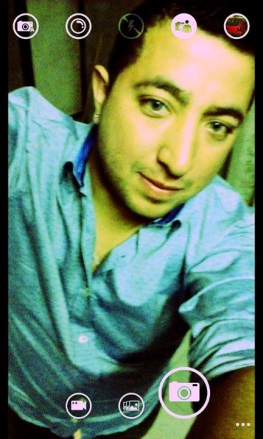 APELLIDO Y NOMBRE: Vega Martin DanielEDAD: 25 añosDOMICILIO: Calle 10 n 234 Bº Borges                                                  TELEFONO: 0385-155923849E-MAIL: martinvegaispp1@gmail.com FORMACION ACADEMICA:TERCIARIA:PROFESOR DE HISTORIA (2008-2012) ISPP Nº 1UNIVERSITARIA: Actualmente cursa el segundo año de la LICENCIATURA DE HISTORIA – V COHORTE. UNSEINVESTIGACION:(2014-2015) Integrante de Proyecto de Investigación de la Facultad de Humanidades, Ciencias Sociales y de la Salud, Secretaría de Ciencia y Técnica. UNSE.  “Estado, política y población desde Santiago del Estero hacia América Latina (Siglos XX-XXI)” Directora Nora J. GómezAREA TEMATICA DE INVESTIGACION:PRIMARIA: HISTORIA DE SANTIAGO DEL ESTERO Y DEL NOASECUNDARIA: HISTORIA POLÍTICA, HISTORIA RURAL, HISTORIA DE LA IGLESIA, HISTORIA PATRIMONIO CULTURAL